Тема: Сложение и вычитание круглых сотен.Цель: продолжить работу по закреплению десятичного состава чисел от 100 до 1000 и навыков сложения и вычитания круглых сотен, совершенствовать вычислительные навыки.Задачи: научить складывать и вычитать круглые сотни, опираясь на знания десятичного состава чисел от 100 до 1000, научатся приёмам  моделирования и схематизации при решении задач, научатся составлять алгоритм выполнения действий;	Продолжить формировать интерес к предмету, к учебной деятельности; Научить принимать и сохранять учебную задачу; оценивать результат своих действий; получит возможность научиться: адекватно воспринимать оценку своей работы учителем, товарищами;Научить использовать в общении правила вежливости; получит возможность строить понятные для партнера высказывания; работать в паре.ХОД УРОКА.1. Организационный момент.- Прозвенел звонок для нас
Все зашли спокойно в класс
Встали все у парт красиво
Поздоровались учтиво.
Тихо сели, спинки прямо.
Все с улыбкою вздохнём
Дружно наш урок начнём.- Какое у вас настроение?- Повернитесь друг к другу и подарите друг другу улыбки.- Каким вы хотите, чтобы получился у нас урок математики?- А какими вы должны быть?2. Устный счет1. На  сколько  36  больше  18?    2. Сколько  пятёрок  в  числе  45?    3. Увеличь  наибольшее  однозначное  число  в  7  раз.   4. Найдите  периметр  равностороннего  треугольника  со  стороной  6  см.5. Во  сколько  раз  1  м  больше  1  см?   6. Периметр  квадрата  равен  44  см.  Найдите  сторону  квадрата.7. Сколько  сотен  в  числе  723?8. Наибольшее  трёхзначное  число.9. Периметр  прямоугольника  80  см.  Ширина  14  см.  Чему  равна  длина?10. Какое  число  умножили  на  9,  если  получили  99?   3. Введение в новую тему.Перед вами числа    2    6    7.   Предлагаю назвать все числа используя  все три звезды, но не повторяя дважды каждую  звезду.- Что общего у всех этих чисел? (они трехзначные)- Почему они так называются? (состоят из 3х цифр)- Из каких разрядов они состоят? (единицы, десятки, сотни) Назовите их.(Тема урока)- Ребята, а кто уже догадался, чем мы сегодня будем заниматься на    уроке? - Покажи в виде разрядных слагаемых (456, 835,365,400, 500,320)Разбор задания в рамочке.- Кто может сформулировать тему урока?Тема: Сложение и вычитание круглых сотен.Физкультминутка для глаз(видео)4. работа по учебнику.Задание 1 (2 человека)Задание 2 (1 человек) – устноЗадание 3 (по цепочке) – устноФизкультминутка для глаз(видео)Задание 6 (1 человек – задача)Задание 7 (1 человек + карточки 3 детям)Задание 8 (1 человек – задача)Задание 9 (1 человек – задача)?5. Рефлексия.Мне было….    Я понял….   Мы работали….Я узнал….      Самое трудное задание….    Мне бы хотелось….     Я решил….6. Домашнее задание.Продолжите дома работу с круглыми сотнями.стр. 43 зад.107. Подведение итогов урока, выставление отметок.АЛГОРИТМ РЕШЕНИЯ ЗАДАЧИУсловие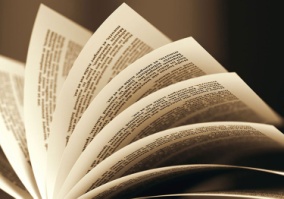 - 18 страниц в день- 4 дня + 12 страниц осталосьСколько нужно читать страниц в день, чтобы прочитать книгу за 3 дня?РешениеСколько прочитано за 3 дня?Сколько всего страниц в книге?Сколько нужно читать страниц в день, чтобы прочитать книгу за 3 дня?АЛГОРИТМ РЕШЕНИЯ ЗАДАЧИУсловие- 18 страниц в день- 4 дня + 12 страниц осталосьСколько нужно читать страниц в день, чтобы прочитать книгу за 3 дня?РешениеСколько прочитано за 3 дня?Сколько всего страниц в книге?Сколько нужно читать страниц в день, чтобы прочитать книгу за 3 дня?АЛГОРИТМ РЕШЕНИЯ ЗАДАЧИУсловие- 18 страниц в день- 4 дня + 12 страниц осталосьСколько нужно читать страниц в день, чтобы прочитать книгу за 3 дня?РешениеСколько прочитано за 3 дня?Сколько всего страниц в книге?Сколько нужно читать страниц в день, чтобы прочитать книгу за 3 дня?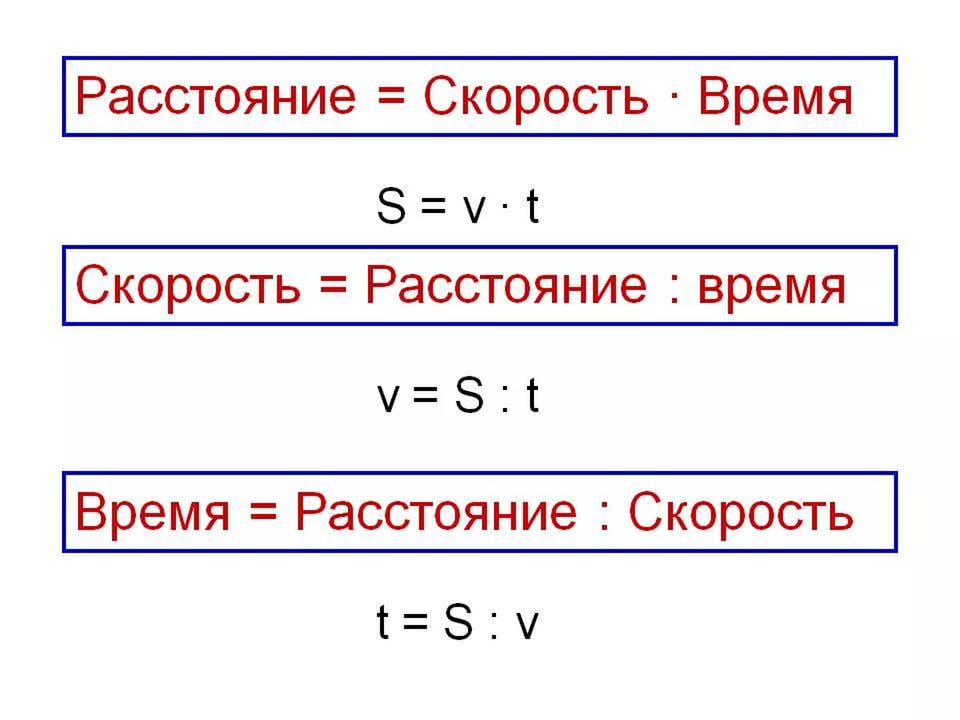 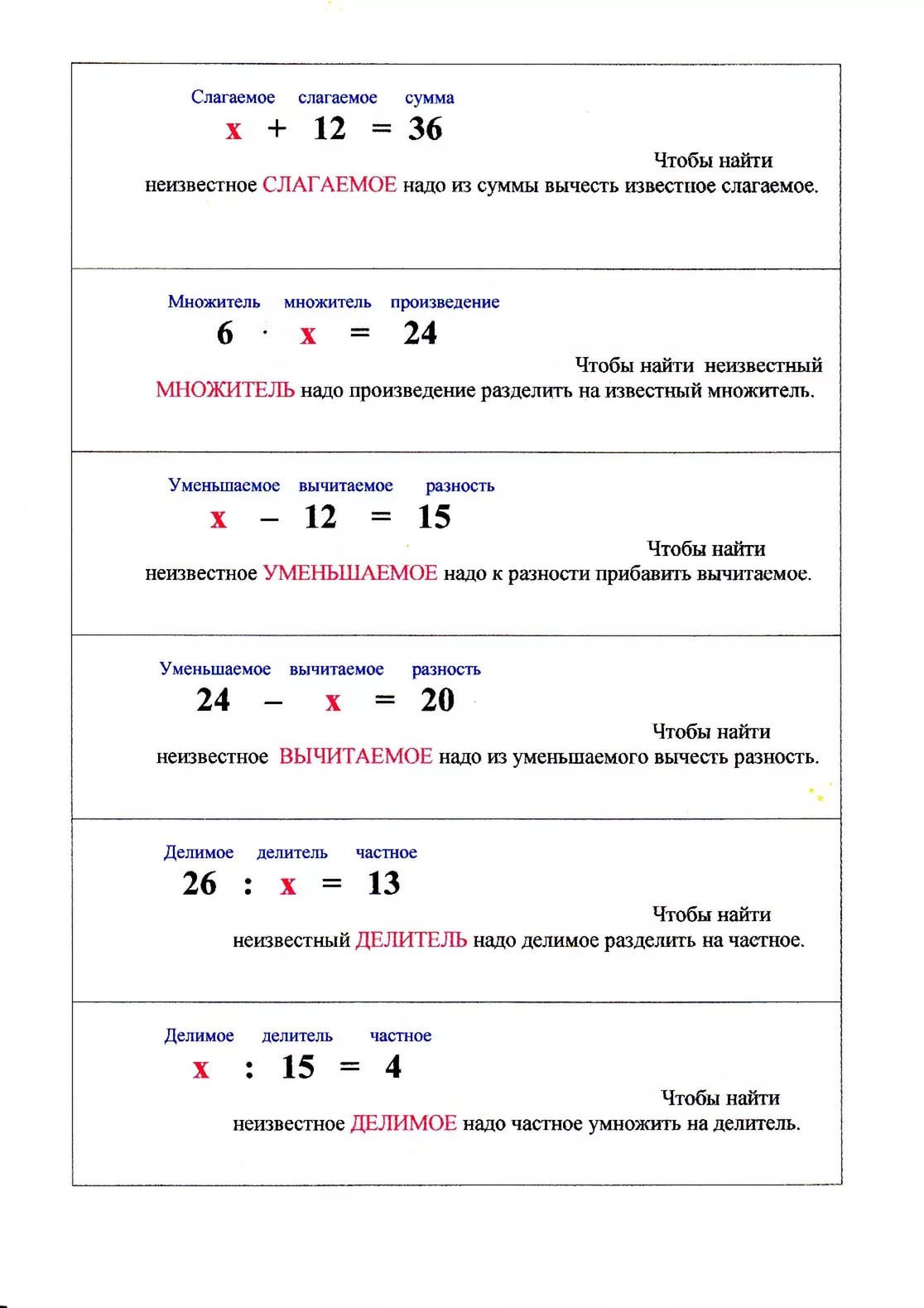 4*3…..3*440+18…..25+1098-23….14-74*8…..9*532+3…..3+3272-56…..42-367*9…..9*992+7…..38+1491-15……17-45*1…..2*929+31…..56+1681-76…..81-764*3…..3*440+18…..25+1098-23….14-74*8…..9*532+3…..3+3272-56…..42-367*9…..9*992+7…..38+1491-15……17-45*1…..2*929+31…..56+1681-76…..81-764*3…..3*440+18…..25+1098-23….14-74*8…..9*532+3…..3+3272-56…..42-367*9…..9*992+7…..38+1491-15……17-45*1…..2*929+31…..56+1681-76…..81-764*3…..3*440+18…..25+1098-23….14-74*8…..9*532+3…..3+3272-56…..42-367*9…..9*992+7…..38+1491-15……17-45*1…..2*929+31…..56+1681-76…..81-764*3…..3*440+18…..25+1098-23….14-74*8…..9*532+3…..3+3272-56…..42-367*9…..9*992+7…..38+1491-15……17-45*1…..2*929+31…..56+1681-76…..81-764*3…..3*440+18…..25+1098-23….14-74*8…..9*532+3…..3+3272-56…..42-367*9…..9*992+7…..38+1491-15……17-45*1…..2*929+31…..56+1681-76…..81-764*3…..3*44*3…..3*440+18…..25+1040+18…..25+1098-23….14-798-23….14-74*8…..9*54*8…..9*532+3…..3+3232+3…..3+3272-56…..42-3672-56…..42-367*9…..9*97*9…..9*992+7…..38+1492+7…..38+1491-15……17-491-15……17-45*1…..2*95*1…..2*929+31…..56+1629+31…..56+1681-76…..81-7681-76…..81-761 вариант.1 вариант.2 вариант.2 вариант.100+300=100+600=300+500=100+300=100+600=300+500=400+400=800+100=500+200=400+400=800+100=500+200=1 вариант.2 вариант.100+300=100+600=300+500=400+400=800+100=500+200=1 вариант.2 вариант.100+300=100+600=300+500=400+400=800+100=500+200=1 вариант.2 вариант.100+300=100+600=300+500=400+400=800+100=500+200=1 вариант.2 вариант.100+300=100+600=300+500=400+400=800+100=500+200=1 вариант.2 вариант.100+300=100+600=300+500=400+400=800+100=500+200=1 вариант.2 вариант.100+300=100+600=300+500=400+400=800+100=500+200=(200+300)+400=(400+300)+200=200+(300+400)=200+(400+300)=(200+300)+400=(400+300)+200=200+(300+400)=200+(400+300)=(200+300)+400=(400+300)+200=200+(300+400)=200+(400+300)=(200+300)+400=(400+300)+200=200+(300+400)=200+(400+300)=(200+300)+400=(400+300)+200=200+(300+400)=200+(400+300)=(200+300)+400=(400+300)+200=200+(300+400)=200+(400+300)=(200+300)+400=(400+300)+200=200+(300+400)=200+(400+300)=(200+300)+400=(400+300)+200=200+(300+400)=200+(400+300)=(200+300)+400=(400+300)+200=200+(300+400)=200+(400+300)=(200+300)+400=(400+300)+200=200+(300+400)=200+(400+300)=(200+300)+400=(400+300)+200=200+(300+400)=200+(400+300)=(200+300)+400=(400+300)+200=200+(300+400)=200+(400+300)=(200+300)+400=(400+300)+200=200+(300+400)=200+(400+300)=(200+300)+400=(400+300)+200=200+(300+400)=200+(400+300)=(200+300)+400=(400+300)+200=200+(300+400)=200+(400+300)=(200+300)+400=(400+300)+200=200+(300+400)=200+(400+300)=